EXPLORATION Let’s Review Why did European's explore by sea?Who were the two main players in exploration?What are the Three “G’s”?Columbian Exchangedescribes the enormous exchange of plants, animals, foods, human populations (including slaves), diseases, and ideas between the Eastern and Western hemispheres that occurred after 1492. _______________________________________________________________________________________________________________________________________________________________________________________________________________________________________________________________________________________________________________________________________________________________________________________________________________________________________________________________________________________________________________________________________________________________________________________________________________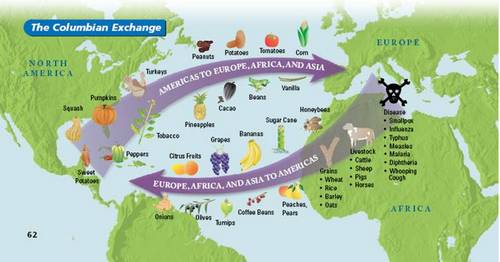 Middle Passagethe forced transportation of African people from Africa to the New World as part of the Atlantic slave trade the middle portion of the triangular trade voyage. Major Developments of Colonial Expansion:Political DevelopmentsNew forms of __________________ in colonial areas.In your own words, describe the term POLITICAL and use an example._______________________________________________________________________________________________________________________________________________________________________________________________________________________________________________________________SOCIAL DEVELOPMENTSPEOPLE & RELIGION___________________ Spreads to new lands___________________ grew in AmericaDescribe a specific social development.____________________________________________________________________________________________________________________________________________________________________________________________________________________________________________________________________________________________________________________________________________________ECONOMIC DEVELOPMENTSMONEYTrade Routes shifts from Mediterranean Sea to the Atlantic Ocean.Capitalism and Mercantilism are used to promote trade.Increased IMPORTSMERCANTILISMThe belief that the wealth of a nation is based on its supply of _________ and ___________.theory of trade fixed amount of gold export more than it ____________accumulate bullion (gold)There is a fixed amount of wealth in the world and that in order to receive a larger share, one country has to _____________________________from another country.What role did mercantilism play with the colonies?European powers aimed to colonize overseas lands that were rich in gold, silver, and raw materials that could __________________________ at home. A powerful nation sought to buy raw materials from its ______________________.What does this picture mean?____________________________________________________________________________________________________________________________________________________________________________________________________________________________________________________________________________________________________________________________________________________________________________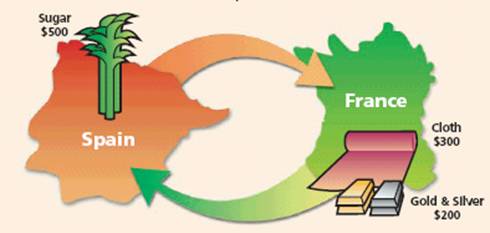 One of the main reasons why European nations colonized new areas was because they believed in mercantilism.  This system was based on the idea that a nation made money by exporting more goods than it imported.  European nations did whatever they could to secure that. CAPITALISMPrivate ownership of a business. The goal is to make ______________!Production for Profit!Powerful nations like Britain, France, and Spain realized that they could increase their exports and revenue by colonizing new areas.  The colonized nations were forced to import the goods of the Mother Country, and the colonists were heavily taxed.  This system had positive and negative outcomes. Colonies were set up in America by:________________________________________________________But what were the colonists looking for?1.)2.)3.)What were the mother countries looking for?Wanted colonies to give them _________, __________, __________, and _______________!AdvantagesDisadvantages2.)3.) 